Муниципальное казенное учреждение культуры«НАУРСКАЯ ЦЕНТРАЛИЗОВАННАЯ БИБЛИОТЕЧНАЯ СИСТЕМА»366128 ЧР, Наурский район, ст. Наурская, ул.Батырова 39  Тел/факс (871-43)  2-22-49e-mail: cbibl@bk.ruМуниципальни казенни Культурин учреждени«НЕВРА К1ОШТАН ЮКЪАРА БИБЛИОТЕЧНИ СИСТЕМА»366128 НР, Невра к1ошт, Наурски ст., Батырова ур. 39  Тел/факс (871-43)  2-22-49e-mail: cbibl@bk.ru       25 июня 2021 год                                                                                                                      № 109                                                                                                            УтверждаюДиректор МКУК «Наурская                                                                                             Централизованная                                                                                                    библиотечная система»                                                                                                    ______М.Ш.Лабазанова                                                                                 25 июня 2021г.Отчето проделанной работе МКУК«Наурская централизованная библиотечная система»в июне 2021 годаКоличество муниципальных библиотек - 	18Проведено информационно-просветительских и культурно-досуговых мероприятий_262 , в них приняло участие  496_ человек, зрителей человека_ 4646Социально-значимые культурные мероприятия (знаменательные даты, фестивали, конкурсы, премьеры, выставки), акции и   юбилейные события.(Указать количество_ 33_, всего посетило _1112_, расписать наиболее значимые мероприятия)Ко Дню России провели Указать количество_ 14_, всего посетило _462 _расписать наиболее значимые мероприятия) 11июня в РБ провели познавательный час «С чего начинается Родина?»   для подростков и молодежи. С подробной хронологией политических, экономических и культурных событий нашей Родины, а также ее границами в разные исторические эпохи и судьбами русских правителей знакомили на мероприятии. Присутствующие узнали о значении Государственного герба РФ, истории и символике российского флага и многое другое. Цель данного мероприятия — формирование у молодежи любви к родному краю, Родине, к истории страны, уважения к людям других национальностей. Присутствовало – 41 человек  10 июня   Наурская модельная детская библиотека пригласила пользователей принять участие в стихотворном марафоне «Уголок России - отчий дом».
Библиотекарь рассказала историю возникновения праздника – Дня независимости России, который отмечается ежегодно 12 июня с 1994 года.
Каждый участник марафона прочитал любимые стихотворение современных и зарубежных авторов о России, проявил свои творческие способности, а все остальные с удовольствием их послушали.
Цель: воспитание чувства патриотизма, уважения и гордости своей Родиной, продвижение книги и чтения. Присутствовало- человек.11 июня в Савельевской библиотеке-филиал №7 прошла игра – представление «Родина моя, что краше солнца». Цель данного мероприятия: воспитание гражданина России, патриота своей Родины, знающего и любящего свой край.  Заведующая в игровой форме рассказала детям, что Россия – самая большая страна в мире, в ней живет много национальностей и народов, и у каждого народа есть свои обычаи и обряды. Дети узнали, что означают три цвета флага, узнали о гербе, пропели гимн. Также дети участвовали в мини-играх: «Собери флаг России», «У медведя во бору, грибы, ягоды беру», отгадывали загадки. В завершении мероприятия присутствующим было предложено изобразить на асфальте рисунки, посвященные нашей Родине.  Присутствовало – 17 человек11 июня в   Ново-Солкушинской библиотеке-филиале №12 для детей среднего школьного возраста проведена квест-игра «Памятные уголки России», приуроченная ко Дню России. Участники игры выполняли задания по заданному маршруту. Первое задание заключалось в поиске фотографий городов-героев. В ходе второго задания состоялось интерактивное путешествие по памятным местам городов-героев. Участники игры отгадывали, в каком городе России находится тот или иной памятник. На заключительном этапе присутствующие должны были соотнести исторические события с тем городом, в котором оно происходило. Присутствовало- 22 человек.Мероприятия, посвященные Международному дню защиты детей(Указать количество_ 14_, всего посетило _495_расписать наиболее значимые мероприятия)1 июня- это   международных праздников, его отмечают в начале июня во всем мире с 1950 года. Решение о его проведении было принято Международной демократической федерацией женщин на специальной сессии в ноябре 1949 года. ООН поддержала эту инициативу и объявила защиту прав, жизни и здоровья детей одним из приоритетных направлений своей деятельности. 1 июня Калиновская сельская библиотека филиал№1провела беседу «Мы глазами наших детей».   Библиотекарь, рассказала историю дня защиты детей, о правах детей, о роли родителей и общества в воспитании детей. Активное участие приняли слушатели мероприятия в обсуждении проблем «социального сиротства», когда дети из неблагополучных семей при живых родителях, попадают в детдома, о том, что необходима поддержка таких семей в трудной для них ситуации. Семейное устройство детей - важная задача, о которой нужно говорить в день защиты детей. Присутствовало -17 человек.  1 июня в Савельевской библиотеке –филиал №7   был проведен развлекательный вечер «Веселая карусель», посвященный Международному дню защиты детей. Программа вечера состояла из следующих этапов: бег, бег в мешках, игры «Совушка», «Волк в лесу», «Палочка – выручалочка», волейбол, рисование на асфальте. Победителями стали: 1 место – Арсанукаев Сулим, 2 место – Азиев Ибрагим, 3 место – Магомадов Магомед. Мероприятие прошло очень живо и весело. Дети ушли в приподнятом настроении, а для библиотекаря счастье знать – вечер удался! Присутствовало – 23 человека 1 июня     Ново-Солкушинская библиотека-филиал №12 для детей провела игровую программу «Пусть светлым будет детство». Библиотекарь рассказала ребятам историю праздника, дети читали стихи о мире, Родине, детстве; состязались в конкурсах, подвижных играх, викторине. Желающие могли принять участие в шахматном и шашечном турнирах. Призы получили не только победители, но и самые активные участники конкурсов. Праздник прошел ярко и красочно. Ребята получили много позитивных эмоций и положительных впечатлений.   Присутствовало- 51 человек.-Единой Концепции духовно-нравственного воспитания и развития подрастающего поколения (Указать количество_ 34_, всего посетило _581                                        _расписать наиболее значимые мероприятия)Наурская модельная детская библиотека продолжает совместную работу с участием обучающихся летней школы МБУ ДО «Наурский ЦДЮТ и К»
11 июня  в библиотеке состоялась игра- путешествие «Я живу в России».
Библиотекарь и педагог допобразования Ибакова З.Г. рассказали ребятам об истории возникновения  и значении праздника, о символах нашего государства, о национальных особенностях.
Далее участники мероприятия отгадывали загадки, участвовали в викторине, отправились в путешествие по станциям «Русские загадки», «Моя Родина Россия», «Русские пословицы», в которой нужно было ответить на вопросы, посвященные главным символам России, важнейшим событиям в истории Отечества, людям, которыми гордится Отчизна.
В рамках мероприятия особое внимание было уделено роли Первого Президента ЧР А.Х Кадырова в становлении и мирного возрождения ЧР после военных событий 90-х годов .Ибакова З.Г. рассказала ребятам
о жизни и деятельности А.Х Кадырова, привела интересные факты из его биографии, которые подчеркивали формирование личности А.Х Кадырова, как видного политического деятеля, авторитетного политика страны, религиозного деятеля и будущее Героя России.
Цель: воспитание чувства уважения и любви к своей Родине, к её традициям и обычаям, продвижение книги и чтения. Присутствовало- человек  2 июня заведующая библиотеки-филиал №7, приняла участие в онлайн – акции на платформе Инстаграм, посвященной светлой памяти Героя России Ахмат – Хаджи Кадырова, прочитав стихотворение «Ты навсегда остался в сердце» из поэтической серии Своя Чечня. Под хештэгом – 70летАхматХаджи. 28 июня Калиновская   библиотека-  филиал№1 провела час истории «Свет малой Родины» посвященный героям прошлого времени и современной истории Чечни. В ходе мероприятия библиотекарь отметила, что настоящие чеченцы всегда воспитывают своих детей на основе национальных ценностей, обычаев и традиций, рассказала читателям о легендарных героях личностях чьи имена вошли в историю Чечни. Об участии чеченцев в первой и во второй мировой войне 20 века, где они показали мужество, стойкость, сплоченность, в битве с врагом. Четыре чеченца получили звание Героя Советского Союза во время Великой Отечественной войны. Еще четверо участников ВОВ удостоены званий Героя Советского Союза и России в 90-х годах. Десять чеченцев получили Героя России в ходе первой и второй чеченских войн, из них семеро — посмертно. Героями у чеченцев всегда были настоящие «къонахий». Основная категория присутствующих на мероприятии была молодежь, для которой знакомство с героическими страницами истории чеченского народа, не только явилось познавательным интересным с исторической точки зрения, но воспитательным процессом, на примере которого вырабатываются, такие качества, как сильный дух, крепкий характер, ясный разум. Присутствовало -17 человек.  - Мероприятия по пропаганде здорового образа жизни (Указать количество_ 14_, всего посетило _ 241_расписать наиболее значимые мероприятия)26 июня в Мекенской библиотеке-филиал №3 прошла беседа с молодежью села «Наркотики: как от них уберечься?», посвященная посвященный Международному дню борьбы со злоупотреблением наркотическими средствами и их незаконным оборотом.  В ходе мероприятия, присутствующие обсудили видеоролик по профилактике наркомании среди подростков, прослушали обзор книг, представленных на книжной выставке «Мир без наркотиков», познакомились с именами знаменитых людей, не сумевших справиться с пагубным пристрастием. В завершении всем присутствующим были розданы буклеты по профилактике наркомании. Присутствовало-  21 человек;26 июня, в Савельевской библиотеке-филиал №7 для молодежи, был проведен час предостережения «Цена наркотиков – боль, цена наркотиков – смерть», Присутствующие узнали об истоках и причинах, побудивших появлению этого Дня. Заведующая пожелала молодым никогда не подвергаться этому страшному испытанию, жизнь тем и хороша, что из любой проблемы обязательно существует выход. И жестоко ошибается тот, кто думает, что никогда не поздно начать все сначала. Ведь в тот момент, когда вы впервые берете шприц, наполненный смертоносной жидкостью, вы раз и навсегда перечеркиваете для себя будущее. Присутствовало – 16 человек.30 июня в Ульяновской библиотеке-филиал №14 прошел информационный час «Путь к здоровью и успеху». Участникам мероприятия рассказала о страшных последствиях наркомании на здоровье человека. Книги и журналы, представленные на выставке «Я выбираю здоровье» помогут молодым людям сделать правильный выбор, пропагандируют спорт и здоровый образ жизни.  Присутствовало – 17 человек.                              	     -План по реализации в 2016-2017 годах в Чеченской Республике Стратегии государственной политики Российской Федерации на период до 2025 год (Указать количество_ 14_, всего посетило _196 _расписать наиболее значимые мероприятия)   26 июня – очень знаменательный день для нашей страны- День молодежи России, ведь молодежь – наша гордость, наше будущее!  26 июня, в Савельевской библиотеке-филиал №7 для молодежи, была проведена дискуссия «Выбор молодого поколения!», посвященная Дню молодежи России.  Присутствующие говорили о том, что является их выбором, обосновать и оспорить свое мнение. Из ответов стало ясно, что наша молодежь выбирает жизненный успех, веселый смех и тягу к знаниям! Мероприятие   завершилось красиво – зажигательной лезгинкой, ведь, как известно, движение – это жизнь. Присутствовало – 25 чел.26 июня Калиновская   библиотека-  филиал№1провелачас информации «Молодым и труды, и победы видны».  В ходе мероприятия библиотекарь отметила, что один из приоритетов государственной молодежной политики – это дать возможность раскрыть свой потенциал, найти достойное место в жизни, ярко проявить себя в государственной и общественной деятельности, в науке и культуре.   Дня молодежи, этот праздник утвержден в целях заслуг молодого поколения в том числе и нашего региона в укреплении мира и стабильности. Говорили о достижениях и успехах чеченской молодежи, принятия участия в социальной- экономической, политической, и культурной жизни нашей республики, так и в целом по России.  Участники мероприятия ознакомились с историей и традицией празднования Дня молодежи в России, а также узнали о достижениях молодежи в науке и культуре, и политике. Присутствовало -17 человек.    28 июня в Ищерской библиотека-филиал №4 прошла открытая кафедра «Обычаи предков священны…»  Библиотекарь рассказала ребятам о формировании традиций и обычаев чеченцев в течении веков, о чрезвычайном уважении к старшим, о гостеприимстве, как первой добродетели, о мудрости и интернационализме народа, о побратимстве, о патриотизме и любви к родному краю, о трудолюбии,мужестве и отваге, уважении к женщине, матери и многих других прекрасныхобычаях. Затем ребята приняли участие в сценках «Встреча гостей», «Разговор сматерью», «Помоги старшему», чтобы воочию показать, как живут древниеобычаи предков в современном обществе.В заключении была проведена викторина «Знаешь ли ты свои обычаи?»,отвечая на вопросы которой, присутствующие показали свои знания всоблюдении всех традиций чеченского народа. Присутствовало – 20 человек.13 июня в Ищерской библиотеке-филиал №4 проведен краеведческий лабиринт «Родной край: известный и неизвестный»Краеведческий лабиринт «Родной край: известный и неизвестный» начался срассказа об истории станицы Ищерской, о людях, ее населявших и населяющих,их традициях и обычаях, о достопримечательностях. Коснулись также историиНаурского района. Ребята рассматривали старинные фотографии, слушалиинтересные рассказы из воспоминаний дедушек и бабушек. Библиотекарьрассказала ребятам о замечательном человеке, нашем земляке, прославившемстаницу – известном музыканте, композиторе, дирижере В.И.Сафонове и овсей его семье. В заключении все дружно отвечали на вопросы викторины «Я и мой край». Присутствовало- 20 человек  - Духовно-нравственное и гражданско-патриотическое воспитаниеУказать количество_ 15_, всего посетило _233 _расписать наиболее значимые мероприятия)22 июня- День памяти и скорби, учрежденный Указом Президента В.В. Путина в 1996году.  22 июня к Дню памяти и скорби в НЦРБ провели литературно-музыкальную композицию «Год 41-й. Им было всего восемнадцать» для молодежной аудитории. К мероприятию подготовили выставку «Время не властно над памятью». На выставке были представлены следующие книги: Марк Солонин «22 июня или, когда началась Великая Отечественная война», Барановский В.Д. «Победа в битве за Москву 1941-1942», Жук Ю.А. «Неизвестные страницы битвы за Москву», Оришев А.Б. «В августе 1941», Мощанский И.Б. «Трагедия Брестской крепости», «Как мы пережили войну», «Горькое лето 1941-го». Ведущие встречи рассказали о начале Великой Отечественной войны и дополнили презентацией документального фильма «Первый год войны» На вечере прозвучали стихи и песни военных лет. Присутствовало -35 человек. 22 июня, к 80-летию начала Великой Отечественной войны 1941-45годов в Ищерской библиотеке –филиал №4 проведен урок мужества «Родина – мать зовет…» Урок мужества   посвящен памяти воинов – добровольцев,которые ушли на фронт в первые дни войны и приняли на себя самыйстрашный удар. Библиотекарь рассказала о патриотическом настроении внароде, о молодежи, тысячами пришедших на призывные пункты, о Брестскойкрепости, первой принявшей на себя удар фашистов.Был проведен обзор художественной литературы о войне из фонда библиотеки.Затем ребята поименно вспомнили имена ушедших со станицы Ищерскойвоевать и в их честь прочитали стихи и исполнили песню «Вставай странаогромная!». Присутствовало – 21 человек.22 июня, в Савельевской библиотеке –филиал №7 прошел   час памяти «Мы помним каждое мгновение войны», посвященный Дню памяти и скорби – дню начала ВОВ. Заведующая рассказала детям о том, что 22 июня – начало Великой Отечественной войны, около 26 млн жителей нашей страны не вернулись домой. Эта война началась неожиданно. На рассвете в 4 утра 22 июня 1941 г. германская авиация нанесла первые бомбовые удары по советским территориям. Наша страна была не готова к войне. Мирные жители спали, когда вдруг начался свинцовый дождь и пожар, в небе кружили немецкие самолеты. А 2 мая 1945 года – голос советского диктора Юрия Левитана принес радостную весть – «Захват Берлина». Через несколько дней, 8 мая 1945 года, Левитан объявил советским гражданам об окончании войны – «Конец войны».  Страна жива, пока она помнит и чтит своих героев.  В завершении мероприятия, присутствующие почтили их подвиг минутой молчания. Присутствовало – 25 человек.22 июня Калиновская   библиотека - филиал№1 провела беседу «Читая вечные страницы».  Библиотекарь, рассказала о событиях и периоде начало Великой Отечественной войны, предшествовавшем вероломному нападению на СССР фашистских захватчиков. Участники мероприятия узнали о первых днях войны на границе СССР, об историческом сражении, которое длилось больше месяца, о мужестве стойкости солдат защитников брестской крепости. К мероприятию был представлен документальный фото - материал, рассказывающий о сражении защитников Брестской крепости в Великой Отечественной войне, который вызвал большой интерес у наших слушателей. Цель мероприятия: воспитания у молодёжи патриотических чувств, любви уважения к Родине, к истории и к героическому прошлому своего народа.  Присутствовало -17 человек.  Ровно в 12 часов 15 минут по московскому времени библиотеки района приняла участие во Всероссийской акции минуты молчания во имя памяти всех погибших во время войны.Антикоррупционное   Указать количество_ 13_, всего посетило _241 _расписать наиболее значимые мероприятия) Проявление коррупции является очень волнующим вопросом для нашей страны, и с каждым годом коррупция принимает все больший оборот. Масштабы распространения коррупции не сокращаются, а увеличиваются. Информация о данной проблеме является важной и значимой для всех. Начинать формировать антикоррупционное поведение у учащихся необходимо уже с младшего возраста. 28 июня Мекенская библиотека-филиал №3 совместно с СДК провели информационный час «В паутине коррупции» с читателями библиотеки. Библиотекарь познакомила ребят с понятиями «коррупция», «взятка», «вымогатель». А также рассказала о причинах возникновения коррупции, и о том, какие меры принимаются правительством по борьбе с ней.Цель: воспитание у детей антикоррупционного мировоззрения, что противостояние коррупции дело всего общества и каждого человека, в частности. Присутствовало -14 человек17 июня в НЦРБ провели тематическую беседу «Цена твоей жизни. Коррупция как социально – опасное явление» для работников Алпатовского СОЦ. Учитывая масштабы распространения коррупции, которая подрывает доверие как граждан, назрела необходимость принятия дополнительных мер для противодействия данному явлению. Вирусом коррупции сегодня заражена система властных структур, бизнес, в том числе крупный. Присутствующие узнали об истории возникновения коррупции в России, выяснили, что может являться взяткой, почему человек дает взятки, и как от них отказаться. Какие человеческие качества заставляют использовать взятки, а также о законодательных актах по противодействию коррупции. Присутствовало – 22 человека 11 июня Калиновская библиотека-  филиал№1   Провели беседу «Я- ты-он -она можем остановить…» о коррупции, среди учителей и студентов практикантов Калиновского техникума механизации сельского хозяйства (КТМСХ).  В ходе беседы библиотекарь рассказала о том, что такое коррупция, о причинах процветания этого явления в нашем обществе о наказании за коррупционные действия нарушающих трудовой кодекс РФ. Памятки были распространены среди участников мероприятия. Присутствовало -17 человек.  ДТПУказать количество_ 8_, всего посетило _164 _расписать наиболее значимые мероприятия)18 июня в Мекенской библиотеке-филиал №3 прошел познавательный час «Школа пешехода».  Ребята совершили увлекательное путешествие в страну Правил дорожного движения, по дороге останавливаясь на станциях «Загадочная», «Стихотворная», «Умная». В завершении мероприятия детям были розданы буклеты о правилах дорожного движения.Цель: закрепить знания детей о дорожных знаках, безопасном поведении на дорогах, Правилах дорожного движения. Присутствовало -20 человек;29 июня Калиновская библиотека –филиал №1провела беседу «Правила дорожные взрослым знать положено!» по пропаганде безопасности дорожного движения. В ходе мероприятия Бугутуева Э.Ш.  рассказала присутствующим о том, что правила дорожного движения нужно знать и соблюдать, привела статистические данные
о дорожно-транспортном травматизме и нарушений правил дорожного движения, в том числе при управлении вело- и мототранспортом. Кроме того, библиотекарь напомнила об ответственности за нарушения правил дорожного движения. Участники мероприятия познакомились с правилами дорожного движения и узнали, что не знания их это является угрозой для жизни пешехода и владельца транспортного средства, а не соблюдение ПДД наказуемо законом. Присутствовало -17 человек.  7 июня Ново-Солкушинская библиотека-филиал №12 для детей младшего возраста провела познавательную игру «Добрый друг наш – светофор». Познавательный экскурс рассказал детям об истории светофора, помог вспомнить правила поведения на дороге. Ребятам предстояло состязаться в игровых эстафетах и конкурсах «Дорожные знаки», «Мы - пешеходы», «Дорога и транспорт», «Мы – пассажиры», «Это должен знать каждый», «Безопасность на дорогах», закрепляя знания о значении сигналов светофора и его работе; о правилах безопасного и культурного поведения на улице, дорогах, в общественном транспорте; о безопасном переходе дорог в разных местах; о назначении дорожных знаков. Присутствовало-  20 человек.Пропаганда чеченской, российской и зарубежной литературы (Указать количество_ 74_, всего посетило _1110 _расписать наиболее значимые мероприятия)Ежегодно 6 июня в России отмечается Пушкинский день. Литературное творчество великого русского поэта Александра Сергеевича Пушкина сопровождает нас на протяжении всей жизни.
  5 июня в НЦРБ провели литературный вечер «Я помню чудное мгновение…» гостям рассказали о жизни и творчестве гениального поэта всех времен и народов А.С. Пушкина, о малоизвестных фактах из его творческой биографии, о произведениях, написанных о Кавказе, среди которых: «Кавказский пленник», «На холмах Грузии лежит ночная мгла» и многие другие. Прозвучали строки бессмертных произведений великого поэта в исполнении присутствующих.                                    В рамках мероприятия была подготовлена развёрнутая книжная выставка «Он наш поэт, он наша – слава!», на которой были представлены книги, рассказывающие о пребывании Пушкина на Кавказе, а также литературное наследие поэта. Присутствовало – 26 человек.2 июня В Наурской модельной детской библиотеке оформлена выставка- признание «Идут века, но Пушкин остаётся», посвященная жизни и творчеству Александра Сергеевича Пушкина и приуроченная к 222-ой годовщине со дня его рождения. На выставке представлены лучшие книги великого русского поэта: А. Пушкин «Сказки», «Все сказки Пушкина», А.С.Пушкин «Сказки в картинках для малышей», «Руслан и Людмила», «Стихотворения. Поэмы», «Евгений Онегин», «Русская поэзия Золотого века» и др., а также портрет писателя, литература о жизни и творчестве поэта, различные биографические издания, рассчитанные на широкий круг читателей. Выставка действовала с 2 по 11 июня.5 июня Калиновская   библиотека-  филиал №1 провела час поэзии «И сердца трепетные сны…». Александр Сергеевич Пушкин был новатором в разных литературных проявлениях, в своём творчестве он обращался к темам, которые волновали его. В их числе тема любви.  Библиотекарь рассказала о жизни и творчестве великого русского поэта Пушкина. На мероприятии прозвучали поэтические строки любовной лирики А.С. Пушкина. С большим интересом и вниманием наши гости слушали, известные и мал известные произведения поэта. Каждый участник прочитал свои любимые стихи и отрывки из его произведений. С большим интересом и вниманием наши гости слушали, известные и малоизвестные произведения поэта. А также был предоставлен для просмотра видео – материала, взятого из интернета о Пушкине. Участники мероприятия открыли для себя новое в духовном наследии поэта. Присутствовало -15 человек.  4 июня   Ищерская библиотека-филиал №4 провела устный журнал «Светоч русскойлитературы». Из вступительной беседы юные читатели узнали о жизненном и творческом пути поэта, познакомились с интересными фактами его биографии.Устный журнал «Светоч русской литературы», состоящий из трех страниц:«Пушкин – наше все», «Читайте Пушкина, читайте…», «Я памятник себевоздвиг нерукотворный» открыл перед ребятами всю палитру творчествавеликого поэта. Они узнали историю написания некоторых его произведений,познакомились с отзывами современников поэта о них, прочиталибессмертные строки его стихов. Затем вспомнили сказки любимого поэта в интерактивной игре «По пушкинской тропе». Присутствовало -39 человек.5 июня   Ново-Солкушинская библиотека-филиал №12 для учащихся детской площадки Новосолкушинской СОШ провела литературный праздник «Я в гости к Пушкину спешу», приуроченный к Пушкинскому дню России. Библиотекарь рассказала ребятам о жизни и творчестве поэта. Ребята отвечали на вопросы «Пушкинской викторины», помогали распутывать «Поэтическую путаницу», вспоминали героев любимых сказок, отгадывали загадки. Присутствовало- 21 человек.4 июня заведующая Савельевской библиотекой – филиал №7, приняла эстафету у Геймановской библиотеки, на участие в онлайн-акции «Читаем Пушкина», прочитав стихотворение А. С. Пушкина «Зимний вечер». Под хештэгами – ПушкинскийДеньРоссии, ЧитаемПушкина.29 июня в Ульяновской библиотеке –филиал№14 провела сказочный фейерверк «В гостях у Пушкина». Вначале ребята попутешествовали по сказкам А.С. Пушкина, вспомнили, что он написал для детей. Затем читали отрывки из сказок «О царе Салтане», «О рыбаке и рыбке», «О золотом петушке» и др., поэмы «Руслан и Людмила» по ролям. Также активно отвечали на вопросы викторины по этим сказкам.   Присутствовали - 19 человек. 22 июня в Савельевской библиотеке- филиал №7 для всех групп пользователей был проведен познавательный вечер «Чтение – мое хобби». В библиотеке собрались книголюбы разных возрастов, которые зачитывали друг другу отрывки из любимых произведений, делились впечатлениями, соревновались кто-сколько слов читает в минуту, советовали стоящую внимания литературу. Вечер прошел в теплой и дружеской атмосфере. Присутствовало – 21 человек. 14 июня   в Ново-Солкушинской библиотеке-филиале №12 для детей младшего   возраста проведена литературная игра «По дороге из желтого чемоданчика», приуроченная к 130-летию со дня рождения русского детского писателя А.М. Волкова. Александр Мелентьевич Волков – русский советский писатель, драматург, поэт и переводчик. Он подарил читателям сказку о приключениях девочки Элли из Канзаса и ее верного песика Тотошки. Ребята узнали много интересного о писателе, его творчестве и совершили увлекательное путешествие в Изумрудный город. Чтение отрывков из произведения о злой волшебнице Бастинде, коварном маковом поле, стае летучих обезьян и о многом другом – помогли ребятам окунуться в настоящую сказку и пережить много эмоций. А еще юные читатели познакомились с книгами, в которых рассказывается о новых приключениях наших героев: «Урфин Джюс и его деревянные солдаты», «Семь подземных королей», «Огненный бог Морранов», «Желтый туман», «Тайна заброшенного замка».  Присутствовало -19 человек.                                                                                                                            -выставки_74; (указать количество)-семинары 1_; (информацию, о проведенных семинарах, количество, дата, место проведения, краткая информация) 15 июня состоялся семинар библиотечных работников «Анализ работы библиотек в рамках героико-патриотического воспитания молодежи».  Присутствовало-26 человек.-конкурсы 1_; (информацию, о проведенных конкурсах, количество, дата, место проведения, краткая информация).  30 июня Республиканский конкурс творчества среди библиотекарей и читателей муниципальных библиотек Чеченской Республики «Книга –шаг в будущее!» -2 этап-акции_1(информацию, дата, место проведения, краткая информация).  22 июня в 12:15, все библиотеки присоединились к Всероссийской минуте молчания во время проведения мероприятий.  - Профилактики здорового образа жизни, профилактики наркомании и социально-значимых заболеваний.  Указать количество_ 14_, всего посетило _215 _расписать наиболее значимые мероприятия) 26 июня в Мекенской библиотеке –филиал №3 прошла беседа с молодежью села «Наркотики: как от них уберечься?».   В ходе мероприятия, присутствующие обсудили видеоролик по профилактике наркомании среди подростков, прослушали обзор книг, представленных на книжной выставке «Мир без наркотиков», познакомились с именами знаменитых людей, не сумевших справиться с пагубным пристрастием. В завершении всем присутствующим были розданы буклеты по профилактике наркомании.Присутствовало -21 человек; 25 июня Калиновская   библиотека-  филиал№1провела беседу –диалог «Покупая наркотики -ВЫ -финансируете терроризм» посвященную международному дню борьбы с наркоманией и незаконным оборотом наркотиков. С целью способствовать формированию знаний о вреде наркотиков, росту самосознания и самооценки молодежи.  В ходе мероприятия обсуждались вопросы: «Как наркотики действуют на организм», «Почему подростки начинают употреблять наркотики, зная, чем это грозит». Библиотекарь, рассказала о влиянии на организм человека наркотических веществ, рассмотрели разные способы противостояния отрицательному давлению социальной среды, чтобы молодежь могла принять разумное решение, дать представление об опасности возникновения физиологической зависимости организма от наркотических веществ. Участники мероприятия узнали, о негативном влиянии психотропных веществ на тело и мозг человека, и о том, что самое правильное решение вести здоровый образ жизни. Присутствовало -17 человек.     -По профилактике правонарушений несовершеннолетних Указать количество_ 7_, всего посетило _101_расписать наиболее значимые мероприятия)1 июня во многих странах мира отмечается Международный день защиты детей. Это не только один из самых радостных и любимых праздников для детворы, но и напоминание взрослым о том, что дети нуждаются в их постоянной заботе и защите и что взрослые несут ответственность за них. В этот день в Рубежненской библиотеке-филиал №8 прошла игровая программа. Дети, а также взрослые с удовольствием восприняли замечательную концертную программу с многочисленными конкурсами, играми, викторинами, а также прошел конкурс рисунков на асфальте. Мероприятие закончилось чаепитием.Присутствовало- 23 человека  9 июня в НЦРБ был проведен правовой час «Защити себя сам» для воспитанников Дома детского творчества, старшей группы.  В ходе мероприятия присутствующим рассказали о поведении в опасной ситуации: могут ли они правильно оценить её и знают ли пути выхода, почему следует знакомить детей с источниками опасности, мерами предосторожности. Ведущая раскрыла главную формулу безопасности: предвидеть, при возможности — избегать, при необходимости — действовать. Также объяснили, какие права и обязанности есть несовершеннолетнего в семье, в школе, на отдыхе, рассмотрели причины некоторых конфликтных ситуаций, а также представлены правовые средства защиты. Цель мероприятия заключается не только в том, чтобы сформировать общие представления о правах, но и показать, что, нарушив закон, ты обязательно понесешь юридическую ответственность: материальную, уголовную, административную, дисциплинарную (до определенного возраста ты можешь быть освобожден от нее, но тогда она возлагается на твоих родителей или законных представителей).  Присутствовало – 33 человека17 июня Калиновская   библиотека -  филиал№1 оформила книжную выставку «Семья –Подросток- Здоровое поколение» по профилактике безнадзорности, правонарушений среди несовершеннолетних. На выставке представленная литература: Чечета В.В. «Умеем ли мы общаться с детьми?», Бормана Р.Ш. «Говорят ли у детей глаза. Диалоги о воспитании», Чаклина А.В. «Сохранить здоровье смолоду», Колесова Д.В. «Не допустить беды», рассказывающая о вопросах воспитания, укрепления здоровья подрастающего поколения, взаимодействия семьи и школы. Затрагивают проблемы, связанные с укреплением семьи, созданием в ней морально- психологического комфорта, рассказывают о причинах внутрисемейных конфликтов их разрешения.  Представленные книги рассчитаны на широкий круг читателей, интересующихся проблемами воспитания. 16 июня в Ульяновской   библиотеке-филиал №11 провели профилактическую беседу с молодежью «Мы в ответе за свои поступки». Жизнь любого человека-это наша нить, и любой заворот и узелок может привести к тяжелым последствиям. Подростки могут свернуть на преступный путь по разным причинам. От банального отсутствия денег, воспитание и условий, до погони за легкими деньгами. Однако, незнание закона не освобождает от ответственности, а умышленное нарушение приводит к тяжелым последствиям. Присутствовало -  12человек.  - По профилактике экстремизма и терроризмаУказать количество_ 12_, всего посетило _165 _, расписать наиболее значимые мероприятия) 10 июня в НЦРБ прошел актуальной разговора «К истории терроризма» в СБК им. И. Дугучиева, для работников и спортсменов с участием: Л. А.  Карнауховой– секретаря антитеррористической комиссии Администрации Наурского района, И.И. Юсупова- лейтенант полиции, старше оперуполномоченного уголовного розыска ОВД России по Наурскому району, А. Джуманиязова - сотрудник отдела ФСБ России в Наурском районе и ведущей мероприятия Э.Б. Махмудовой - заведующая отделом обслуживания.  Работник библиотеки рассказала присутствующим об актуальности данной темы, о распространении материалов экстремистского содержания, повышении бдительности, уровня правовой осведомленности и правовой культуры граждан, о борьбе с терроризмом, с правилами поведения в случае террористической угрозы. Л. А.  Карнаухова напомнила подросткам правила безопасного поведения в случае захвата заложников и при проведении контртеррористических операций, алгоритм действий при уже совершенных террористических актах.- Экстремизм, терроризм является одной из наиболее сложных социально-политических проблем современности. Молодежная среда в силу своих социальных характеристик и остроты восприятия окружающей обстановки является той частью общества, которая наиболее легко вовлекается в экстремистскую деятельность. Это связано с тем, что с одной стороны, подростковый возраст и юность характеризуются развитием самосознания, поиском смысла и ценности жизни, поиском собственной идентичности. С другой стороны, психика подростка неустойчива, он легко в этом возрасте подвергается внушению и манипулированию, – отметил А. Джуманиязов.И.И. Юсупов акцентировал внимание присутствующих на нетерпимости к проявлениям террористической и экстремистской идеологии, призвал присутствующих не бояться   терроризма, потому что жить под страхом - это очень тяжело, и именно этого добиваются террористы, но нужно быть в любой ситуации бдительным и осторожным.  Р.Х. Кушаев отметил, важно помнить, что терроризм можно одолеть лишь сообща. Российская история и весь мировой опыт говорит о том, что бороться с терроризмом можно только консолидацией общества и государства. Участием каждого гражданина в борьбе за безопасность Отечества, российскую государственность. Присутствовало – 47 человек23 июня Калиновская   библиотека - филиал№1 провела урок -предупреждение «Экстремизм не пройдет!».  В ходе мероприятия библиотекарь познакомила ребят с понятиями экстремизм и терроризм и объяснила, как они появляются в современном обществе. Она обратила внимание слушателей на проявлениях данных явлений на просторах Интернета, дала рекомендации ребятам, как обезопасить себя от возможных угроз в виртуальном мире и особенно в социальных сетях. Более подробно остановилась и на мерах ответственности за распространение в сети Интернет информации, направленной на возбуждение ненависти или вражды, унижение человеческого достоинства, публичным призывам к осуществлению экстремистской деятельности.Интерес у слушателей вызвала тема современных технологий втягивания молодежи в экстремистскую деятельность. После мероприятия молодые люди уточняли детали полученной информации у библиотекаря, делились собственным опытом и наблюдениями. Подобные мероприятия встречи способствуют более глубокому осмыслению подрастающим поколением проблемы экстремизма и терроризма, выработке у ребят собственной гражданской позиции по отношению к данному явлению. Присутствовало -17 человек.  19 июня в Ульяновской   библиотеке –филиал №11 прошел час информации: «Терроризм – это пагубное явление современности».  Заведующий библиотекой рассказал ребятам о видах терроризма; Знать, что такое «терроризм», «террористический акт»; какие причины порождают терроризм, виды террористических актов, как можно уберечься от них.  Цель: Объяснить сущность терроризма, его типы и цели; совершенствовать знания о терроризме; основы безопасности в ЧС; формировать общественного сознания и гражданскую позицию подрастающего поколения. Присутствовало – 10 человек.Внеплановые мероприятияКоличество –  Иные мероприятия Экологическое просвещение (Указать количество_ 14_, всего посетило _185 _, расписать наиболее значимые мероприятия)Ежегодно 5 июня отмечается Всемирный день окружающей среды, в рамках этого события во всех библиотеках прошли мероприятия по экологическому просвещению населения.3 июня   в Ново-Солкушинской библиотеке-филиале №12 для детей проведен экологический урок «Тебе и мне нужна Земля», приуроченный к Всемирному дню окружающей среды.  Цель: формирование у учащихся представления о взаимосвязи человека и природы; воспитание бережного отношения к живой природе. Библиотекарь рассказала детям об основных экологических проблемах современности: о загрязнении воды и неконтролируемом уничтожении лесных массивов, об исчезновении некоторых видов животных и растений. В ходе мероприятия вниманию ребят была представлена интересная информация из жизни животного и растительного мира. Обсудили, как нужно относиться к братьям нашим меньшим на примере отрывок из художественных произведений.  Присутствовало- 19 человек.                                                      5 июня Рубежненская библиотека-филиал №8 провела урок «За чистоту озер и рек в ответе каждый человек». Участники мероприятия познакомились с самыми известными реками и озерами мира, с удивительным горным озером и стремительными горными реками Чеченской Республики. Библиотекарь рассказала слушателям о важной задаче человечества в деле сохранения окружающей среды, только бережное отношение к природе сможет сохранить уникальную красоту для будущих поколений.Присутствовало-16 человек. Эстетическое воспитание (Указать количество_ 10_, всего посетило _102_, расписать наиболее значимые мероприятия)2 июня Калиновская   библиотека - филиал№1провела урок прекрасного «Увидеть прекрасное в человеке». В ходе урока библиотекарь рассказала слушателям, что развитие свободного, целостного и гармоничного человека, личности, невозможно без сохранения и уважения традиций, духовно-нравственных ценностей народов. Привела высказывание русского писателя классика А. П.Чехова «В человеке должно быть все прекрасно: и лицо, и одежда, и душа, и мысли…», говорили с подростками об умение выслушать, принять и понять, быть творческим и искренне радоваться успеху друг друга. Молодёжи с абсолютно разными жизненными стратегиями нужно научиться уважать друг друга и строить мирный диалог и доброе отношение, которая поможет обогатить собственную культуру, и собственную жизнь. Участники мероприятия уяснили, что эстетическое воспитание творческой личности, уважать друг друга важная составная часть общества.  Присутствовало -17 человек.  30 июня в Ищерской библиотеке-филиал №4    проведен сказочный переполох в рисунках«Диво дивное, чудо чудное» Библиотекарь провела обзор у выставки «Открываем в сказку дверь». Она познакомила ребят с разделами выставки «В лукоморье русских сказок», «По сказочным тропинкам Чечни», «Подарки сказочников мира», «Вот сказок мудрые слова». Затем каждый выбрал себе любимую книжку и нарисовалрисунок со своим любимым героем. На основе этих рисунков в библиотекеоформлена выставка рисунков «Сказка глазами детей». Присутствовало- 22 человекаПроведение республиканских и региональных мероприятийКоличество –  Участие в республиканских и региональных мероприятиях в Чеченской РеспубликеКоличество –   Участие в региональных и международных мероприятиях за пределами Чеченской РеспубликиКоличество – В рамках международного и межрегионального сотрудничества:Создано событий в «ЕИПСК» (Единое Информационное Пространство в сфере культуры) в количестве - 107Деятельность библиотечных учреждений:МКУК «Наурская ЦБС» кн. фонд 250879_экз.- количество зарегистрированных читателей 1435_   - проведено массовых мероприятий _262  -их посетило 4646_     Зав. МБО МКУК «Наурская ЦБС»              Молочаева Л.Г.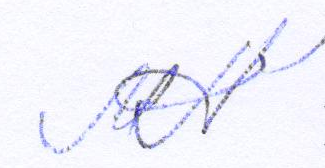 